Projekt "Vestec Rekonstrukce hasičské zbrojnice náves“registrační číslo projektu 21/004/19210/452/180/002279je spolufinancován Evropskou unií z Programu rozvoje venkova na období 2014 - 2020Podpora projektů konečných žadatelů naplňující cíle SCLLD Místní akční skupiny Mezi Úpou a Metují z. s. Celkové výdaje projektu 195 656,- KčDotace 156 524,- Kč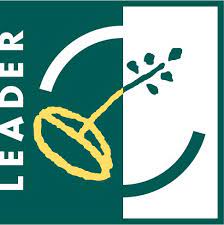 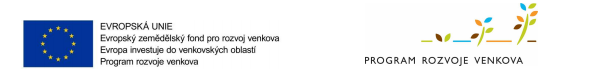 